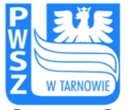 Państwowa Wyższa Szkoła Zawodowa              w Tarnowie         Zakład FizjoterapiiPROGRAM PRAKTYKI ZAWODOWEJ Praktyka: fizjoterapia klinicznaStudia niestacjonarne – III rok – w trakcie VI semestruLiczba godzin praktyki: 310  godz. /1godz.= 45 min./* Praktyka: fizjoterapia kliniczna  w trakcie III roku studiów może być realizowana w oddziałach szpitalnych, w których wykonywane są zabiegi z zakresu fizjoterapii, przewidziane programem praktyk.  ** Opiekunem praktyki może być magister lub lekarz ***Realizacja praktyk zgodnie z ustawowym czasem pracy fizjoterapeuty: tj. max. 7, 35 godz. dziennie, tygodniowo 37,55 godz.   (Dz. U. z 2007 r. nr 176 poz. 1240).**** Powyższy szczegółowy program praktyki zawodowej może być dostosowany do specyfiki danej placówki rehabilitacyjnej.                                                                                                                                                                                                      								Kierownik Zakładu Fizjoterapii                                                                                                                                                                                                       							                      dr  Ewa OtfinowskaPraktyka: fizjoterapia kliniczna - 310 godz. TEMATY   ZAJĘĆPomoc choremu w nauce i poruszaniu się na wózku inwalidzkim. Pomoc i samodzielne wykonywanie pod opieką fizjoterapeuty: pionizacji, nauki chodzenia oraz samodzielne wykonywanie zabiegów kinezyterapeutycznych, np.: ćwiczeń biernych, czynno-biernych, wspomaganychćwiczeń redresyjnych, ćwiczeń czynnych właściwychćwiczeń czynnych w odciążeniućwiczeń czynnych w odciążeniu z oporemćwiczeń oporowych, treningu oporowegoćwiczeń izometrycznych, synergistycznychćwiczeń ogólnousprawniających, ćwiczeń równoważnych, koordynacyjnych, rozluźniających, oddechowych.Pomoc i samodzielne wykonywanie pod opieką fizjoterapeuty zabiegów z zakresu fizykoterapii.Pomoc choremu „w drodze” na zabiegi fizjoterapeutyczne (za zgodą lekarza lub fizjoterapeuty)Student zapoznaje się z głównymi rodzajami schorzeń występującymi na danym oddziale oraz postępowaniem usprawniającym w wybranych jednostkach chorobowych.